Załącznik Nr 4 do SWZ (składany wraz z oferta) wykaz minimalnych parametrów technicznych i cech funkcjonalnych, w celu potwierdzenia zgodności oferowanych dostaw (opraw oświetleniowych) z wymaganiami określonymi w opisie przedmiotu zamówienia i wymaganiami związanymi z realizacją zamówieniaOprawy oświetleniowe drogowe                                                   Podpis wykonawcy …………………………………… Lp.Dane techniczne opraw(parametr wymagany)Oferowane parametry zaznaczyć spełnia – TAK, nie spełnia – NIEDokument na potwierdzenie zdefiniowanego wymogu technologicznego1.Napięcie zasilania (V): Napięcie nominalne: 230 V ±10% – 50HzTAK/NIE       Karta techniczna oprawy2.Warianty mocowe: 40W, 75W ± 5%TAK/NIEKarta techniczna oprawy, certyfikat ENEC, Certyfikat ENEC+3.Skuteczność świetlna (lm/W): minimum 170lm/WTAK/NIEKarta techniczna oprawy oraz sprawozdanie z badań z akredytowanego laboratorium 4.Współczynnik mocy (PF): oprawa powinna być indywidualnie kompensowana w jak największym stopniu: minimum 0.99TAK/NIEKarta techniczna oprawy orazsprawozdanie z badań z akredytowanego laboratorium5.Zasilacz:Układ zasilania niezintegrowany z układem świetlnym i optycznym, zainstalowany 
w oddzielnej komorze montażowej,Sterowanie: DALI-2 D4i wraz z certyfikatem Certyfikat DALI-2 i D4i,Możliwość regulacji prądu wyjściowego (AOC) z wykorzystaniem protokołu NFC,3 tryby pracy regulatora czasowego z możliwością przyciemniania wg. 5 programowalnych profiliTryb I: Automatycznie dostosowuje krzywą ściemniania na podstawie czasu włączenia z ostatnich dwóch dni (jeśli różnica wynosi <15 minut),Tryb II: Automatycznie dostosowuje czas włączenia każdego kroku o stałą wartość procentową = (rzeczywisty czas załączenia z ostatnich 2 dni jeśli występuję przesunięciu lub różnica wynosi <15 min) / (zaprogramowany czas załączenia z krzywej ściemniania)Tryb III: praca z zaprogramowaną krzywą czasową po włączeniu bez żadnych zmian na podstawie dowolnie modyfikowalnych i programowalnych 5 profili świecenia. Pobór mocy w trybie czuwania DIM-TO-OFF ≤ 0,5 W (mierzone przy napięciu 230V 50Hz)Zintegrowany zasilacz magistrali 16Vdc oparty na DALI-2,Czujnik termicznej ochrony modułu LED zmniejszające prąd wyjściowy do normy po usunięciu nadmiernej temperatury (OTP)Ochrona przeciwprzepięciowa wejścia: DM 6kV, CM 10KVOchrona: IUVP, IOVP, OVP, SCP, OTP,Układ zasilania kompatybilny z bezprzewodowym terminalem do wgrywania/programowania profili czasowych pozwalających na redukcję, przyciemnianie oprawy,Zasilacz wyposażony w kompensację światła wyjściowego (OLC) do utrzymania stałego strumienia świetlnego przez cały okres eksploatacji,TAK/NIEKarta techniczna oprawy, Certyfikat ENEC, Certyfikat ENEC +, sprawozdanie z badań z akredytowanego laboratorium (w przedłożonym sprawozdaniu powinna znaleźć się informacją o producencie i modelu układu zasilania)6.Ochrona od wzrostu i skoku napięcia: Uoc =20kVTAK/NIEKarta techniczna, Certyfikat ENEC, Certyfikat ENEC+7.Współczynnik oddawania barw (Ra) >70TAK/NIEKarta techniczna oprawy, certyfikat ENEC, Certyfikat ENEC+8.Żywotność (h) ≥ 100 000TAK/NIEKarta techniczna oprawy, certyfikat ENEC, Certyfikat ENEC+9.Temperatura barwowa  (K) 4000 K ± 100 KTAK/NIEKarta techniczna oprawy10.Rozsył: o charakterze drogowym optymalnie dostosowanym do charakterystyki lokalizacyjnej danego punktu oświetleniowego. Oprawa powinna posiadać minimum 6 różnych wymiennych układów optycznych.TAK/NIEKarta techniczna oprawy, certyfikat ENEC, Certyfikat ENEC+11.Oprawa powinna być wyposażona w oznakowanie identyfikacyjne w postaci kodu kreskowego/kodu QR lub innego systemu identyfikacji produktu, pozwalające Wykonawcy/Zamawiającemu na natychmiastową identyfikację wszystkich parametrów oprawy, takich jak typ optyki, typ układu zasilającego, moc znamionową, datę produkcji itd.) za pomocą smartfonu lub innego urządzenia przenośnego i darmowej dla Zamawiającego aplikacji.TAK/NIEKarta techniczna oprawy12.Klasa szczelności: Minimum IP67TAK/NIE Karta techniczna oprawy, certyfikat ENEC, Certyfikat ENEC +13.Temperatura pracy (°C) -40/+50TAK/NIEKarta techniczna oprawy, certyfikat ENEC, Certyfikat ENEC+14.Korpus oprawy zabezpieczony powłoką fluorowo-węglową PVDF w odcieniach szarości TAK/NIEKarta techniczna oprawy orazsprawozdanie z badań z laboratorium akredytowanego na potwierdzenie występowania powłoki PVDF15.Obudowa: Dwukomorowa z aluminium wtryskiwanym wysokociśnieniowo, obudowa gładka bez użebrowań w górnej pokrywieTAK/NIEKarta techniczna oprawy16. Bez narzędziowy dostęp do komory zasilania w oprawie,  dostęp do komory zasilania powinien się odbywać poprzez otwarcie dolnej pokrywy oprawyTAK/NIEKarta techniczna oprawy17.Zatrzaski/klipsy montażowe wyposażone w otwory umożliwiające założenie plomby lub opaski gwarancyjnej zabezpieczającej komorę zasilania na czas gwarancjiTAK/NIEKarta techniczna oprawy18.Otwór montażowy: Od Ø32 do Ø76TAK/NIEKarta techniczna oprawy19.Regulacja kąta pochylenia oprawy [°]:Oprawa wyposażona w uniwersalny uchwyt pozwalający na montaż zarówno na wysięgniku jak i bezpośrednio na słupie, a także pozwalający na zmianę kąta nachylenia oprawy w zakresie od -90° do +90°. Uchwyt powinien być wykonany z tego samego materiału co korpus oprawy, malowany proszkowo w tym samym kolorze, co oprawa. Uchwyt nie może stanowić dodatkowego regulowanego przegubu a być integralną częścią oprawyTAK/NIEKarta techniczna oprawy20.Klasa ochronności oprawy: IITAK/NIEKarta techniczna oprawy21.Odporność na uderzenia dla całej oprawy: IK10TAK/NIE Karta techniczna oprawy, certyfikat ENEC lub Certyfikat ENEC+22.Klosz zamykający oprawę wykonany ze szkła hartowanegoTAK/NIEKarta techniczna oprawy, certyfikat ENEC, Certyfikat ENEC+23.Bezpieczeństwo fotobiologiczne: Oprawy powinny spełniać normę o bezpieczeństwie fotobiologicznym RG0TAK/NIEKarta techniczna oprawy, raport z badań laboratorium24.Trwałość strumienia świetlnego w oparciu u L95B10 powyżej 100,000hTAK/NIERaport z badań laboratorium25.Elementy mocujące oprawę na słupie, wysięgniku (śruby, podkładki) wykonane ze stali nierdzewnej. Celem zapewnienia stabilnego mocowania przez cały okres eksploatacji, uchwyt mocujący oprawę do wysięgnika wyposażony w 5 punktowy docisk lub Raport z testów wibracyjnych oprawy zgodnie z normą PN-EN 60068-2-6:2008 – zakres:
* częstotliwość 8-57Hz
* amplituda 0,35mm
* szybkość przemiatania 1oct / min
* kierunki wymuszenia Z, Y, X
* czas trwania testu 35 min/oś
 wydany przez akredytowane laboratorium dla każdego typoszeregu mocowegoTAK/NIEKarta techniczna oprawy oraz Raport zgodny z norma PN-EN 60068-2-6:2008 wydany przez akredytowaną jednostkę26.Komora zasilania połączona elementem konstrukcyjnym w postaci np. linki, opaski itp. z przegubem mocującym oprawę na wysięgniku celem zapobiegnięcia zerwania się oprawy z wysięgnika podczas kolizji ze słupem oświetleniowym. Punkty dociskowe przegubu przygotowane fabrycznie, nie dopuszcza się rozwiercania i gwintowania przegubu na potrzeby montażuTAK/NIEKarta techniczna oprawy27.Oprawa wyposażona w zacisk/rozłącznik nożycowyTAK/NIEKarta techniczna oprawy28.Sposób przyłączenia okablowania wewnętrznego oprawy: kostka zaciskowa bez gwintowa,TAK/NIEKarta techniczna oprawy29.Certyfikat ENEC, ENEC+, ZD4i, Deklaracje : CE, RohSTAK/NIECertyfikat ENEC, ENEC+, ZD4i, Deklaracje : CE, RohS30.Oprawa wyposażona w układ wyrównywania ciśnienia wewnątrz oprawyTAK/NIEKarta techniczna oprawy31.Deklaracje środowiskowe zgodnie z normą ISO 14021 oraz ISO 14025TAK/NIEDeklaracje zgodne z ISO 14021 oraz ISO 1402532.Przykładowy wygląd oprawy 10W-75W tolerancja wymiarów +/- 5% : 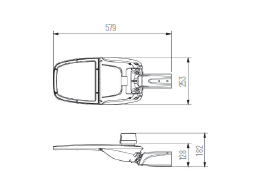 TAK/NIEKarta techniczna oprawy33.Przykładowy wygląd oprawy 75W-150W tolerancja wymiarów +/- 5% : 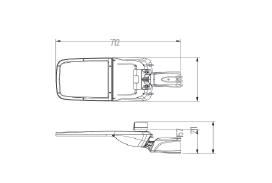 TAK/NIEKarta techniczna oprawy34.Oprawa powinna być kompatybilna z obecnym w gminie systemu sterowania oraz zarządzania oświetleniem ulicznym - LinterViewTAK/NIEKarta techniczna oprawy